Can you work out what my shadows are?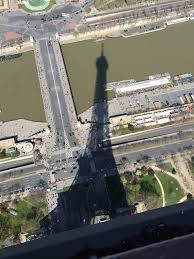 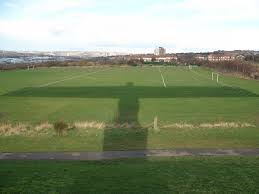 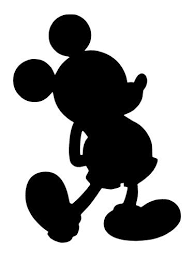     (This one is in New York)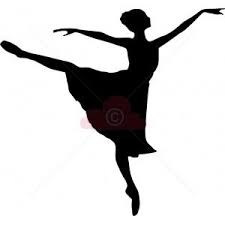 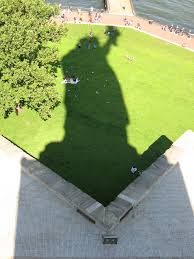 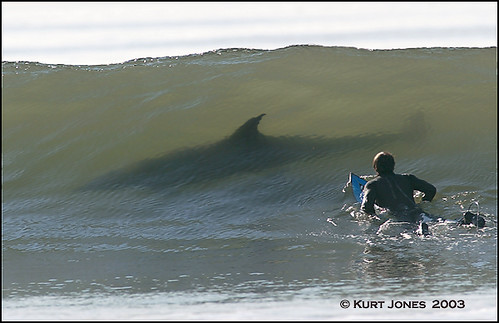 